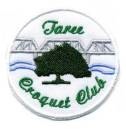 TAREE on MANNING CARNIVAL   Tues 27th to Fri 30th September 2022Golf Croquet Handicap DOUBLESAt least 3 games each day for 2 daysANDGolf Croquet Level play SINGLESAt least 3 games each day for 2 daysTea, coffee and light refreshments providedLunches can be purchased each dayCarnival Dinner                      Friday Presentation  Golf Singles and Doubles $50 per playerInitially, limit of 6 players from same ClubEntries close – 12th September 2022All places are currently full. If you would like to go on the waiting list please contact Janine the Tournament Manager on 0418 250 695 Monday 26th September: collect programs and practice between 1.00pm and 3.00pmTaree on Manning Golf Croquet Carnival              27th – 30th Sept, 2022NAME:ADDRESS:PHONE:EMAIL:CLUB:ACA ID:                                        Index:                               H’cap:Partner’s Name:                                         OR       Please allocate me a partnerEntrant 2 (doubles partner  OR  leave blank if partner entering separately or if a partner is required):NAME:ADDRESS:PHONE:EMAIL:CLUB:ACA ID:                                         Index:                                H’cap:For enquiries or to check if vacancies available:by Email: tareecroquet@gmail.com          OR           by phone or SMS:  0418 250 695Total entry Fee   $. . . . . . .     Paid by:  cash   /   cheque   /   direct depositN.B. An administration fee will be deducted from the refund if a player withdraws from the Carnival.Direct deposit to:                                               OR           Post entry form with cheque to:BSB: 062 603                                                                      TWF SecretaryAccount Number:  0080 0428                                             Taree Croquet ClubAccount Name:  Taree Croquet Club                                  Cnr Albert & Florence StreetsReference:  ToM & your name                                          TAREE   NSW   2430AND   email this entry form to:tareecroquet@gmail.com